Honiton Community CollegeSchool LaneHonitonEX14 1QT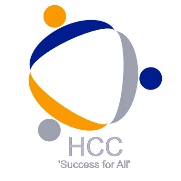 Head of Pastoral (Non-Teaching)HOURS:			40 hours per week x 39 weeks per annum.  Monday – Friday.GRADE:                             	NJC Grade E (full time equivalent starting salary £24,432).We have a vacancy for a Head of Pastoral (Non-Teaching) to start in September 2022.   We are looking for a committed and talented individual to join our thriving and dynamic department.APPLICATION:         	By application form only.  Application form, job description and person specification can be found on the College website: www.honitoncommunitycollege.co.uk under the ‘About Us’ tab.  Please phone or email Alice Hunter with any further queries (tel: 01404 518662, email: HR@honitoncollege.devon.sch.uk ) .CLOSING DATE:               	Monday 4th July (midday)INTERVIEW DATE:          Friday 8th July 2022	Honiton Community College is committed to safeguarding its students.   The successful candidate will be expected to undergo an Enhanced DBS check.